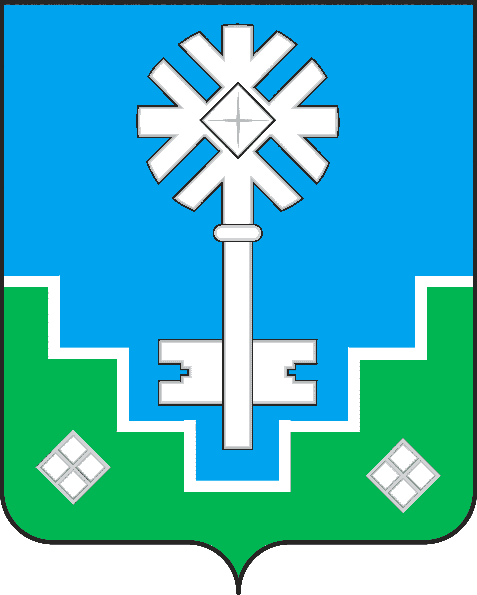 МУНИЦИПАЛЬНОЕ ОБРАЗОВАНИЕ «ГОРОД МИРНЫЙ»МИРНИНСКОГО РАЙОНА РЕСПУБЛИКИ САХА (ЯКУТИЯ)ГОРОДСКОЙ СОВЕТСАХА РЕСПУБЛИКАТЫН МИИРИНЭЙ ОРОЙУОНУН«МИИРИНЭЙ КУОРАТ»  МУНИЦИПАЛЬНАЙ ТЭРИЛЛИИКУОРАТ СЭБИЭТЭРЕШЕНИЕБЫҺААРЫЫ25.06.2015 										             № III – 30-3О внесении дополнений в Положение об оплате труда работников
муниципальных казенных учреждений жилищно-коммунальногохозяйства муниципального образования «Город Мирный»Мирнинского района Республики Саха (Якутия), утвержденного Решением городского Совета от 29.05.2012 № 44-2В целях повышения социальной защищенности работников муниципальных казенных учреждений жилищно-коммунального хозяйства МО «Город Мирный», городской Совет РЕШИЛ:Внести следующие дополнения в Положение об оплате труда работников муниципальных казенных учреждений жилищно-коммунального хозяйства муниципального образования «Город Мирный» Мирнинского района Республики Саха (Якутия), утвержденное Решением городского Совета от 29.05.2012 № 44-2:1.1. Раздел 3 «Социальные выплаты»  изложить в следующей редакции:	3.1. В  случае смерти (гибели) работника на производстве на каждого его иждивенца производится выплата единовременного пособия. В связи с установлением инвалидности в результате увечья по вине работодателя или профзаболевания выплачивается единовременное пособие. В связи со смертью работника, близких родственников работника (супруга, дети, родители)  производится компенсация расходов на погребение, подтвержденных соответствующими документами. 	3.2. На оплату отдыха и лечения производится единовременная выплата к очередному отпуску. 	 3.3.	Суммы единовременных выплат определяются Организацией в соответствии с коллективным договором и  в пределах фонда оплаты труда (ФОТ).1.2.	Пункт 4.1  после слов «Республики Саха (Якутия)» дополнить словами «и социальных выплат в размере трех месячных должностных окладов». 	2.	Опубликовать настоящее решение в порядке, установленном Уставом МО «Город Мирный».3.	Настоящее решение вступает в силу с 01.01.2015.4.		Контроль исполнения настоящего решения возложить на комиссию по бюджету, налоговой политике, землепользованию, собственности     (К.Б. Дегтярёв).  Председатель городского Совета                                                             Глава  города _______________О.В. Путинцева                                ______________ А.В. Басыров